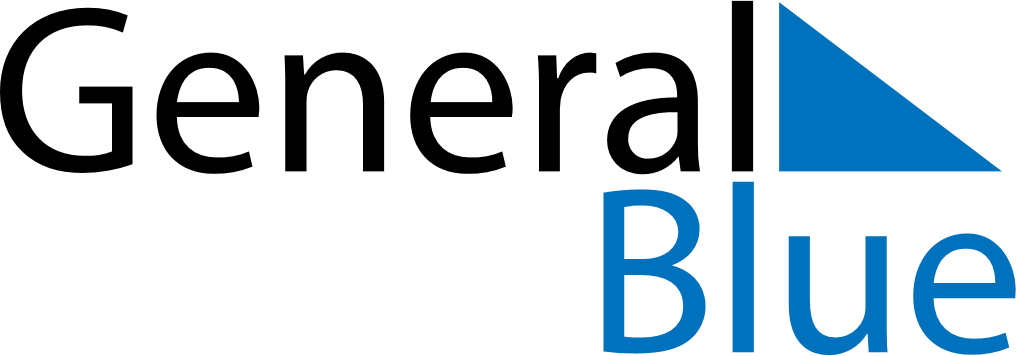 September 2028September 2028September 2028AndorraAndorraMondayTuesdayWednesdayThursdayFridaySaturdaySunday12345678910Our Lady of Meritxell1112131415161718192021222324252627282930